Załącznik nr 1 do SWZ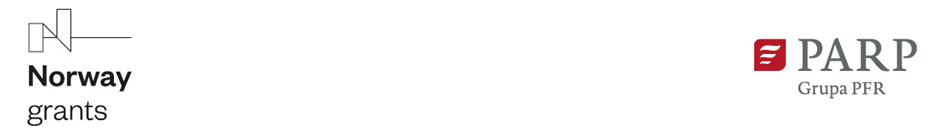 Opis przedmiotu zamówienia dla postępowania pn.: „Dostawa maszyn, urządzeń i wyposażenia do uruchomienia procesu technologicznego kształtowania blach wykorzystywanych do produkcji maszyn”Dla części 1.Prasa hydrauliczna – 1szt Powyższe parametry są wartościami minimalnymi.Dla części 2.Regał automatyczny – 1szt  Powyższe parametry są wartościami minimalnymiDla części 3. Maszyna gwintująca – 2szt Powyższe parametry są wartościami minimalnymiDla Części 4.Kontener na odpady z produkcji – 1szt Powyższe parametry są wartościami minimalnymil.p.OpisParametr/wymagany  Wielkość 1.Nacisk minimalnyton3202.Nacisk minimalny jednostkowyton/m1453.Szerokość robocza minimalnamm40504.Laser zabezpieczający strefę pracy klasy AKAS III lub podobnytak5.Długość gięcia blachy o grubości 12mm RM=50 kg/mm2 z promieniem max 14 mmmm32006.Sterowanie w pełni CNC  -wyświetlacz dotykowy min. 17"tak7.Programowanie graficzne gięcia wraz z automatyczną regulacją nacisku oraz skoku w zależności od realizowanego kąta gięcia,tak8.Wizualizacją graficzną detalu 2D i narzędzia 3D tak9.Możliwość pracy ręcznej, półautomatycznej i automatycznejtak 10.Pulpit z przełącznikiem nożnymtak11.Podparcie blachy z przodu maszyny min. 2 szt.tak12.Odległość między kolumnami minimummm355013.Skok belki – osi Y minimummm30014.Tylny zderzak napędzany serwomotoremtak15.Odjazd zderzaka w osi X minimalnymm80016.Skok osi R minimalnymm20017.Prędkość osi X  minimalnamm/s25018.Prędkość osi R minimalnamm/s25019.Regulowana/ programowana prędkość dojazdu zderzakatak20.Dokładności pozycjonowania osi os x minimum 0,05 (niższa wartość lepiej)tak21.Dokładności pozycjonowania osi os r minimum 0,05 (niższa wartość lepiej)tak22.System kompensacji ugięcia ramy.tak23.Automatyczna mechaniczna kompensacja strzałki ugięcia poprawiająca dokładność wykonania gotowych wyrobów, w systemie WILA lub równoważnymtak24.Hydrauliczne mocowanie stempla typu WILAtak25.Hydrauliczne mocowanie matrycy typu WILAtak26.Zestaw kompletnych narzędzi (stempel +matryca) o długości 4050mm dla blachy o grubości 3-5mmtak27.Zestaw kompletnych narzędzi (stempel +matryca) o długości 4050mm dla blachy o grubości 6-10mmtak28.zestaw kompletnych narzędzi (stempel +matryca) o długości 3050mm dla blachy o grubości 10-15mmtak29.Gwarancja minimalnamc2430.Czas realizacji max.dni112l.p.OpisParametr/wymagania  Wielkość  Budowa: Jedna kolumna składowania z windąTak1.Liczba minimalna półek na wieżyszt.282.Maksymalne wymiary montaży z wygrodzeniem
 [szer x głęb x wysokość ]mm4550x5000x 68003.Minimalna użyteczna przestrzeń półki [szer. X głęb. X wysokość]mm3070x1560x804.Minimalna nośność półkikg29505.Minimalna ładowność regałutona906.Automatyczne pobieranie półki i odkładanie blach do okna dostępowego regałuTak7.Maksymalna moc przyłączeniowa kW158.Osłonięcie strefy dostępu barierami bezpieczeństwaTak9.Wyprowadzenie złącza do zabezpieczenia pracy kolizyjnej z żurawiemTak10.Rozładunek i załadunek blach z pola windy.Tak11.Minimalna dokładność podawania wagi półki+/-2%12.Panel sterujący HMI 10" lub większyTak13.Oprogramowanie sterujące umożliwiające: przywołanie wybranej półki przez podanie jej numeru, kontrole stanów magazynowych, dokonać kontrolę dostępu do magazynu, wprowadzić kontrolę obciążenia półek.Tak14.Dostęp serwisowy do napędu głównego z poziomu posadzkiTak15.Gwarancja minimummc2416.Maksymalny czas realizacjidni112l.p.OpisParametr /wymagania Wielkość 1.Napęd główny - serwonapęd bezszczotkowyTak2.Elektroniczna regulacja prędkości gwintowaniaTak3.Panel HMI do programowania głębokości gwintowaniaTak4.Zasięg ramienia roboczego minm1,85.Głowica wielopozycyjnaTak6.Minimalny zakres wielkości gwintownika dla urządzenia nr: 1M4-247.Minimalny zakres wielkości gwintownika dla urządzenia nr: 2M4-168.Zestaw mocowania gwintowników (M8, M10, M12, M14, M16, M18, M22, M24)Tak9.Zestaw mocowania gwintowników (M4, M5, M6, M8, M10, M12, M14, M16,)Tak10.Czas przestawienia się do kolejne pozycji w obrębie zasięgu ramienia maxsekundy511.Czas gwintowania M12 blacha 10 mm maxsekundy1012.czas gwarancji na każde urządzenie minimummc2413.Czas realizacji maksymalnydni112l.p.Opis Wielkość /wymagania Parametr 1.Pojemność minimalnam3122.Szerokość minimalnacm2303.Wysokość maksymalna burtycm1504.Długość minimalnacm4005.Minimalna grubość blachy - dnomm46.Grubość blachy - ścianamm37.Tylne drzwi dwuskrzydłowe tak8.Rolki jezdne tak9.Użebrowanie ścian tak10.Hak do transportu "hakowcem" tak11.Malowanie min. dwuwarstwowetak12.Okres gwarancji min. mc2413.Czas realizacji max.dni112